Занятие 5Разминка – каждое упражнение повторить 10 раз.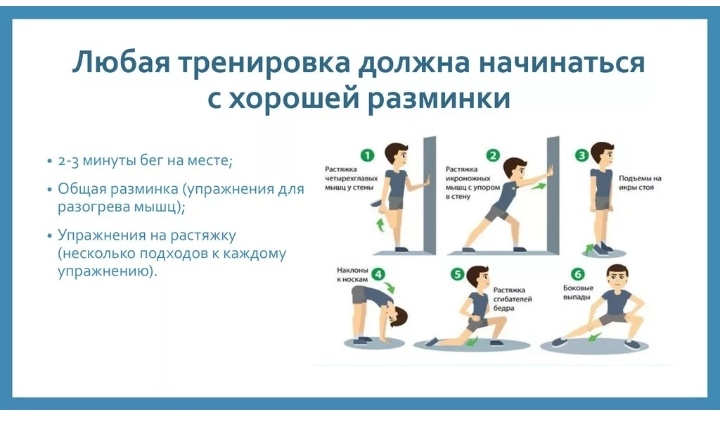 Общеразвивающие упражнения – 3 серии (каждое упражнение сделать по 10 раз)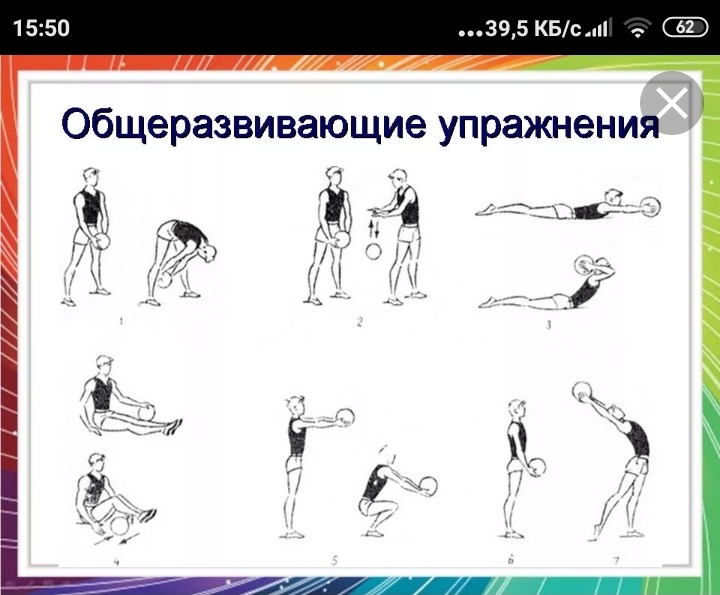 